YO APOYO LA LUCHA DOCENTE DE MISIONES#YoApoyoLaLuchaDocenteDeMisiones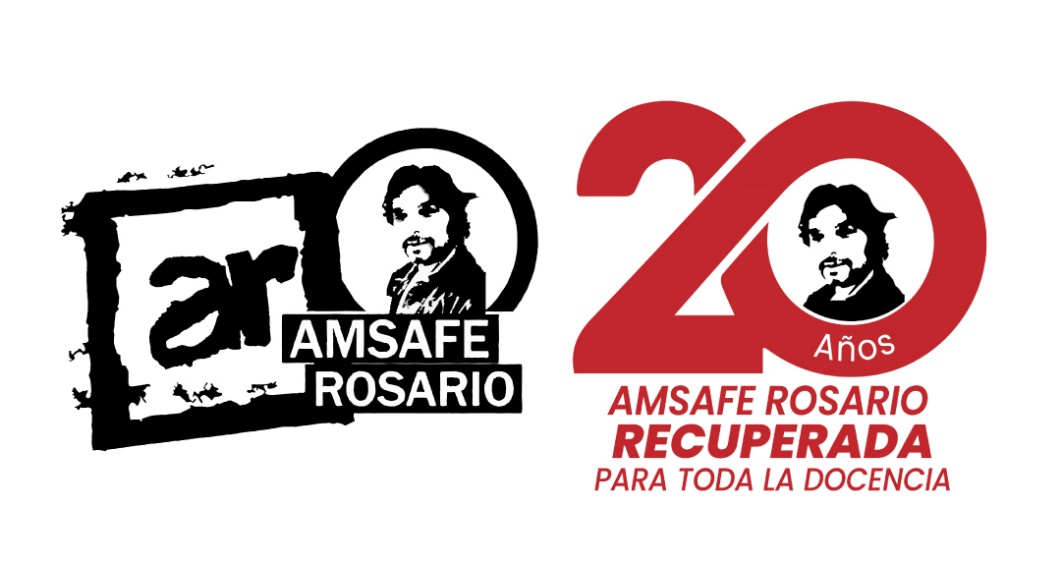 